Президенту Российской Федерации Владимиру Владимировичу Путинуот потерпевшего по уголовному делуКазеева Юрия Алексеевичапроживающего по адресу: Российская Федерация,Ставропольский край, Минераловодский городскойокруг, село Орбельяновка, ул. Пионерская, д. 2электронная почта: kazeev2112@mail.ruтел. 8(905) 413-07-88ОБРАЩЕНИЕУважаемый Владимир Владимирович!16 июля 2018 года следователем по особо важным делам первого отдела по расследованию особо важных дел следственного управления Следственного Комитета Российской Федерации по Ростовской области капитаном юстиции Алушкиным А.А. было возбуждено уголовное дело № 11802600001000233 по признакам преступления, предусмотренного п. «в» ч. 2 ст. 238 УК РФ, по факту дорожно-транспортного происшествия, имевшего места 16.11.2015г.Я, Казеев Юрий Алексеевич, по данному уголовному делу был признан потерпевшим. В результате указанного дорожно-транспортного происшествия я получил телесные повреждения, которые причинили мне тяжкий вред здоровью. В настоящее время мне из-за указанных повреждений присвоена третья группа инвалидности (не работает правая рука, выявлен сахарный диабет, частичная потеря зрения).Расследования указанного уголовное дело продолжалось в течение одного года. После чего, 16 июля 2019г. старшим следователем первого отдела по расследованию особо важных дел следственного управления Следственного Комитета Российской Федерации по Ростовской области подполковником юстиции Ткачев-Албул В.Н. уголовное дело было прекращено, по основаниям отсутствия состава преступления, предусмотренного п. «в» ч. 2 ст. 238 УК РФ в действиях мастера открытого акционерного общества «Ростовавтомост» Бондаренко С.А.По данному уголовному делу были проведены ряд судебных экспертиз. Одно из которых, однозначно указывает о допущенных мастером открытого акционерного общества «Ростовавтомост» Бондаренко С.А. грубых нарушениях, при производстве ремонтных работ на мосту через реку Малый Койсуг на км 1+119 автомобильной дороги общего пользования регионального значения г. Ростов-на-Дону - г. Азов в Азовском районе, схемы организации дорожного движения на период ремонта, утвержденной 13.11.2015 заместителем генерального директора ОАО «Ростовавтомост» Мирошниковым А.В.Указанные нарушения, допущенные мастером Бондаренко С.А. выражены в виде отсутствия перед зоной производства ремонтных работ предупреждающих о ремонтных работах дорожных знаков и отсутствие огородительных водоналивных блоков со световыми гирляндами, что явилось основанием к возбуждению уголовного дела, а так же послужило причиной дорожно-транспортного происшествия.Другое экспертное заключение, которое я считаю проведено с корыстной заинтересованностью экспертов говорит о том, что я, управляя грузовым автомобилем (далее автопоездом) марки «РЕНО-АЕ420Т1» с государственным регистрационным знаком М368СВ	26 с полуприцепом «ШМИТЦ SPR24» с государственным регистрационным знаком ЕА5571-26 весом около сорока тон, при въезде в неогороженную зону ремонтных работ не справился с управлением и допустил опрокидывания автопоезда, то есть дорожно-транспортное происшествие. При этом эксперты не указывают о наличие причинно-следственной связи между допущенными мастером Бондаренко С.А. нарушениями и дорожно-транспортным происшествием и указывают, что причинно-следственную связь устанавливает следователь.Я категорически не согласен с указанными выводами экспертов о том, что я не справился с управлением и допустил опрокидывание автопоезда по той причине, что как установлено материалами уголовного дела и явилось основанием к возбуждению уголовного дела, зона производства ремонтных работ не была огорожена и отсутствовали дорожные знаки, а так же отсутствовала световая гирлянда, тем более что дорожно-транспортное происшествие произошло в темное время суток. В условиях недостаточной видимости срез (яма) дорожного покрытия был залит водой, так как на момент ДТП шел сильный дождь, освещение отсутствовало, сигнальных огней не было.В результате чего, автопоезд под моим управлением въехал на мост через реку в зону производства ремонтных работ, где как установлено материалами уголовного дела отсутствовал слой асфальтного покрытия, имелись многочисленные выбоины и кучи строительного мусора.Таким образом, выводы экспертов о том, что я не справился с управлением автопоезда и допустил нарушение требований п. 10.1 Правил дорожного движения ошибочны и сделаны исключительно из корыстной заинтересованности, в связи с тем, что эксперты, делая выводы, не учли установленные по уголовному делу обстоятельства, а именно то, что я двигался в месте производства ремонтных работ, где отсутствовал слой асфальта, имелись выбоины и кучи строительного мусора. Тем самым в таких дорожных условиях я был лишен возможности управлять автопоездом.Кроме того, согласно схемы организации дорожного движения, утвержденной заместителем директора «Ростовавтомост» Мирошниковым А.В. место производства ремонтных работ на период ремонта не было предназначено для движения транспортных средств. При таких обстоятельствах, у экспертов отсутствовали основания оценивать действия водителя в указанной дорожной ситуации, так как место работ не было предназначено для движения автотранспорта, а отсутствие дорожных знаков, водоналивных блоков и световых гирлянд позволили автопоезду беспрепятственно въехать в зону ремонтных работ.Более того, как установлено материалами уголовного дела и заключениями экспертиз, производства ремонтных работ под руководством мастера Бондаренко С.А. проводилось с грубыми нарушениями схемы организации дорожного движения на период ремонта моста. Указанные нарушения допущенные мастером Бондаренко С.А., позволили беспрепятственно въехать автопоезду под моим управлением в зону производства ремонтных работ, где автопоезд из-за отсутствия дорожного покрытия и наличия большого количества выбоин и мусора потерял управление, что и послужило причиной опрокидывания автопоезда.Однако, старший следователь первого отдела по расследованию особо важных дел следственного управления Следственного Комитета Российской Федерации по Ростовской области подполковник юстиции Ткачев-Албул В.Н. в виду личной корыстной заинтересованности в исходе дела в пользу мастера Бондаренко С.А. не усмотрел причинно-следственную связь между допущенными мастером Бондаренко С.А. грубыми нарушениями схемы организации дорожного движения на период ремонта моста, в виде производства ремонтных работ моста без ограждения зоны работ водоналивными блоками, а так же отсутствие дорожных знаков, разметки и опрокидыванием автопоезда в результате беспрепятственного въезда автопоезда под моим управлением в темное время суток в условиях недостаточной видимости (сильный дождь) в неогороженную зону ремонтных работ. После опрокидывания автопоезда я был госпитализирован в ЦГБ г. Батайска. Следователь СЧ ГСУ Багров С.А. в протокол осмотра и схему ДТП срез асфальтобетонного покрытия (яму), в которую был совершен наезд, не отразил. (В яме имеются обломки транспортного средства). В протоколе осмотра места происшествия в графе «Обломанные части транспортного средства» сделал запись «Отсутствуют», видимость следователем Багровым С.А. не устанавливалась. В схеме ДТП Багров С.А. указал «предположительный наезд на препятствие», что подтверждается протоколом очной ставки. Тем самым следователь СЧ ГСУ указал недостоверные сведения, по которым проводились экспертные заключения.Таким образом, считаю, что в действиях старшего следователя первого отдела по расследованию особо важных дел следственного управления Следственного Комитета Российской Федерации по Ростовской области подполковника юстиции Ткачев-Албул В.Н. усматривается коррупционная составляющая, в виду чего им незаконно прекращено уголовное дело и виновные лица освобождены от ответственности.Ранее я обращался с жалобой на незаконные действия следователя о прекращении уголовного дела прокурору Ростовской области. Однако прокуратурой Ростовской области материалы уголовного дела не были должным образом проверены, либо, как и следователь были заинтересованы в прекращении уголовного дела (коррупционная составляющая). В связи с чем, прокуратурой Ростовской области мне был дан ответ о законности принятого следователем решения в виде прекращения уголовного дела.Так же хочу добавить, что действиями ответственного за производства с грубыми нарушениями ремонтных работ моста мастера открытого акционерного общества «Ростовавтомост» я стал инвалидом и мне причинен значительный материальный ущерб в виде утраты автопоезда и возмещения мною, инвалидом, ущерба за перевозимый груз.Хочу обратить Ваше внимание на то, что те основания, послужившие к возбуждению указанного уголовного дела не отпали и не опровергнули на момент прекращения уголовного дела, что указывает на заинтересованность и коррупционную составляющую в действиях следователя и сотрудников Ростовской областной прокуратуры, которые бездействуют и не усматривают причинно-следственную связь между допущенными мастером ОАО «Ростовавтомост» Бондаренко С.А. грубыми нарушениями (несоответствия требованиям схемы организации дорожного движения на период производства ремонтных работ) при производстве ремонтных работ и дорожно-транспортным происшествием. Я считаю, что именно из-за действий (бездействий) мастера ОАО «Ростовавтомост» Бондаренко С.А. произошло дорожно-транспортное происшествие.На протяжении нескольких месяцев я неоднократно обращаюсь в Следственный Комитет Российской Федерации для записи на личный прием к председателю СК РФ Бастрыкину А.И. Однако, до настоящего времени меня не записали на личный прием к председателю СК РФ Бастрыкину А.И., но при каждом моем обращении мне говорят, что я буду записан.Не могу согласиться с тем, что, как установлено следствием и заключением экспертов, обустройство техническими средствами организации дорожного движения на момент дорожно-транспортного происшествия не соответствовало расположению технических средств организации дорожного движения (отсутствие дорожных знаков, разметки, а также сигнальных огней и ограждения), предусмотренные схемой организации дорожного движения и ограждения мест производства работ на период ремонта моста через реку Малый Койсуг на км 1 + 119 автомобильной дороги общего пользования регионального значения г. Ростов-на-Дону (от магистрали «Дон») - г. Азов в Азовском районе, утвержденной 13.11.2015 зам. генерального директора ОАО «Ростовавтомост» А.В. Мирошниковым, не явилось причиной ДТП, как установил следователь СК РФ по Ростовской области Ткачев-Албул В.Н.Я, водитель со стажем более 25 лет, считаю, что участники дорожного движения в первую очередь должны руководствоваться на дороге дорожными знаками, правилами дорожного движения. В моем случае мастер ОАО «Ростовавтомост» Бондаренко С.А. проигнорировал выставить дорожные знаки и огородить зону производственных работ согласно схемы, что привело к ДТП. Мы боремся за безопасность на дорогах, а следствие покрывает халатность дорожных служб.Я неоднократно просил установить достоверные данные, провести дополнительную экспертизу с осмотром автопоезда, но получаю отказ. Проведенное мною независимое исследование, которое противоречит материалам уголовного дела, следователь СУ СК по Ростовской области Ткачев-Албул В.Н. не берет во внимание, также не рассматривает фото с места ДТП, делает свои выводы.В заключении экспертов говорится, что участок дороги не соответствовал ГОСТУ (был сдан 12 ноября 2015 г. В полном объеме (тех категории), в то же время данный участок не соответствовал схеме организации дорожного движения и ограждения мест производства работ на период ремонта моста через реку Малый Койсуг на км 1 + 119 автомобильной дороги общего пользования регионального значения г. Ростов-на-Дону (от магистрали «Дон») - г. Азов в Азовском районе, утвержденной 13.11.2015 зам. генерального директора ОАО «Ростовавтомост» А.В. Мирошниковым, на период выполнения дорожных работ.Из всего вышеперечисленного мне непонятно, почему следователь СУ СК по Ростовской области Ткачев-Албул В.Н. возложил вину на меня, прикрывая дорожную службу? После попадания в яму, залитую дождевой водой (фото 3449), в шоковом состоянии, во избежание съезда автопоезда с моста в реку, мной был совершен маневр влево, автопоезд опрокинулся. Скорость около 40 км/ч. Режим труда и отдыха не нарушал. ПДД соблюдал.Уважаемый Владимир Владимирович прошу Вас принять меры к возобновлению предварительного следствия и объективному, всестороннему расследованию уголовного дела и привлечению виновных лиц к ответственности.Приложение:Постановление о возбуждении уголовного дела №11802600001000233от 16 июля 2018 г.Постановление о признании потерпевшим от 16.07.2018 г.Акт «Приемка законченных работ по ремонту автомобильных дорогобщего пользования регионального значения г. Ростов-на-Дону (от магистрали «Дон») – г. Азов на участке км 0+600- км 3+000 в Азовском районе.Фото 3449.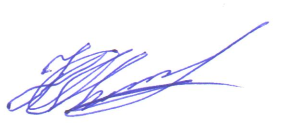 17 апреля 2020 года				Казеев Ю.А.	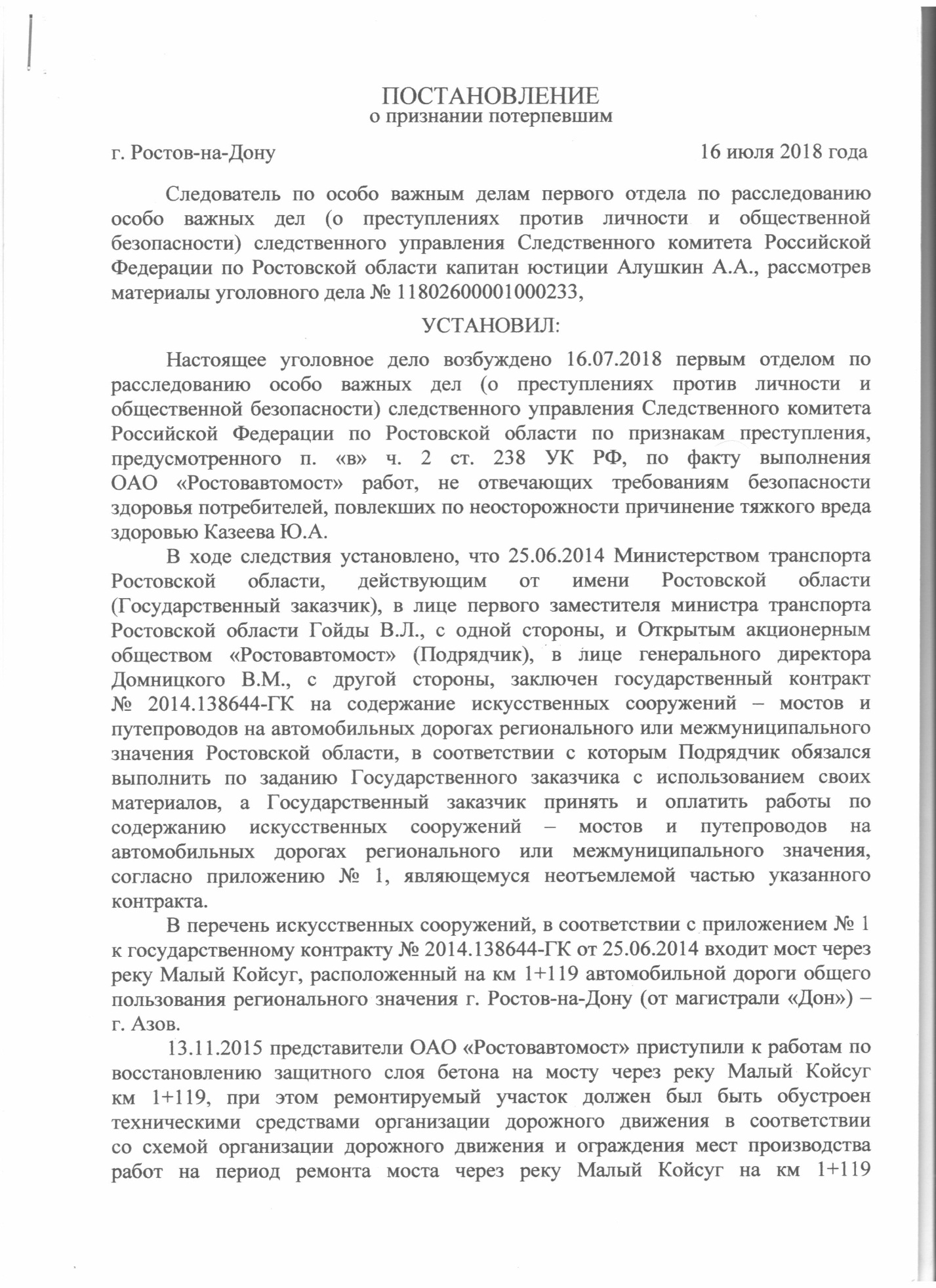 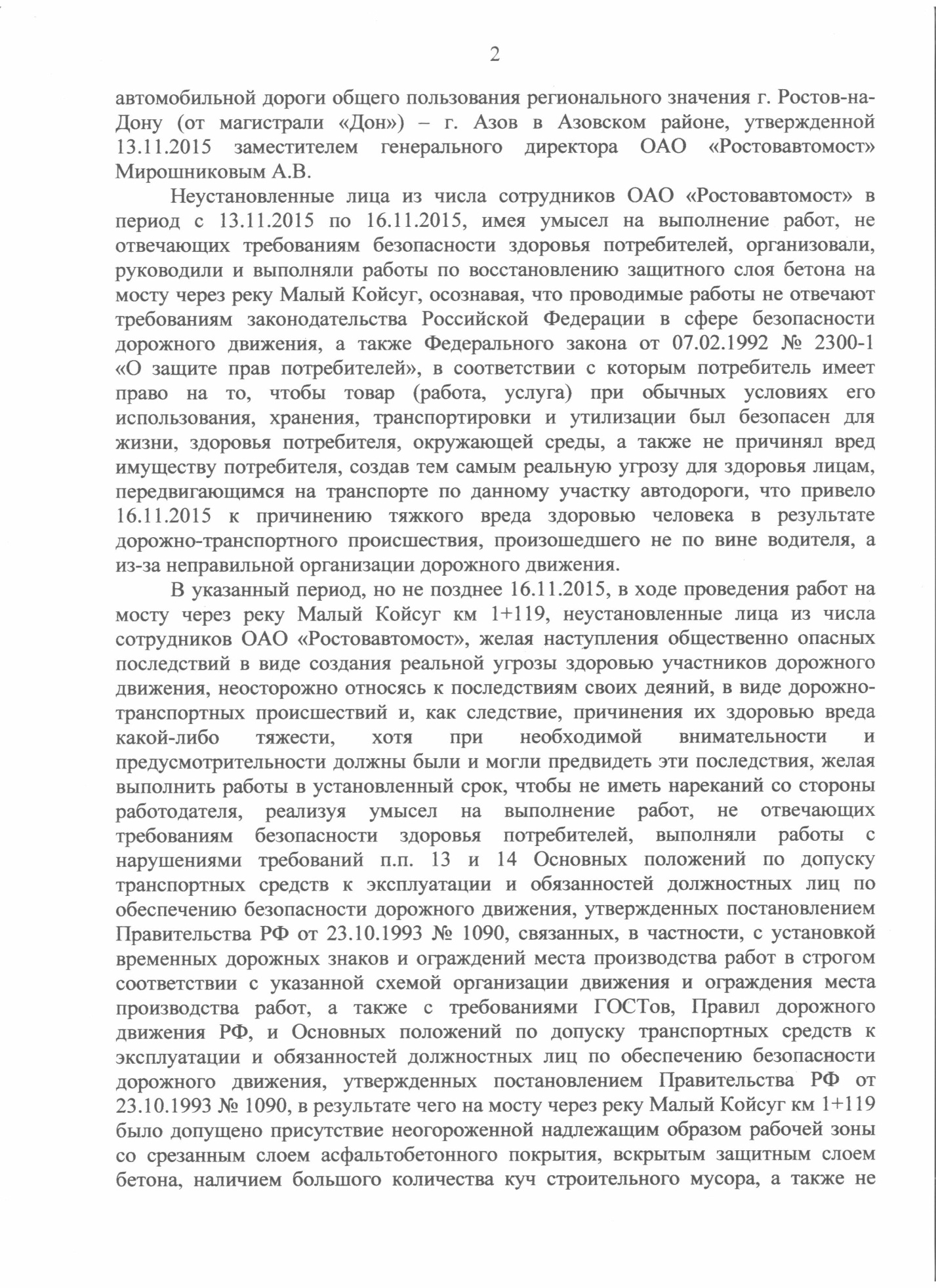 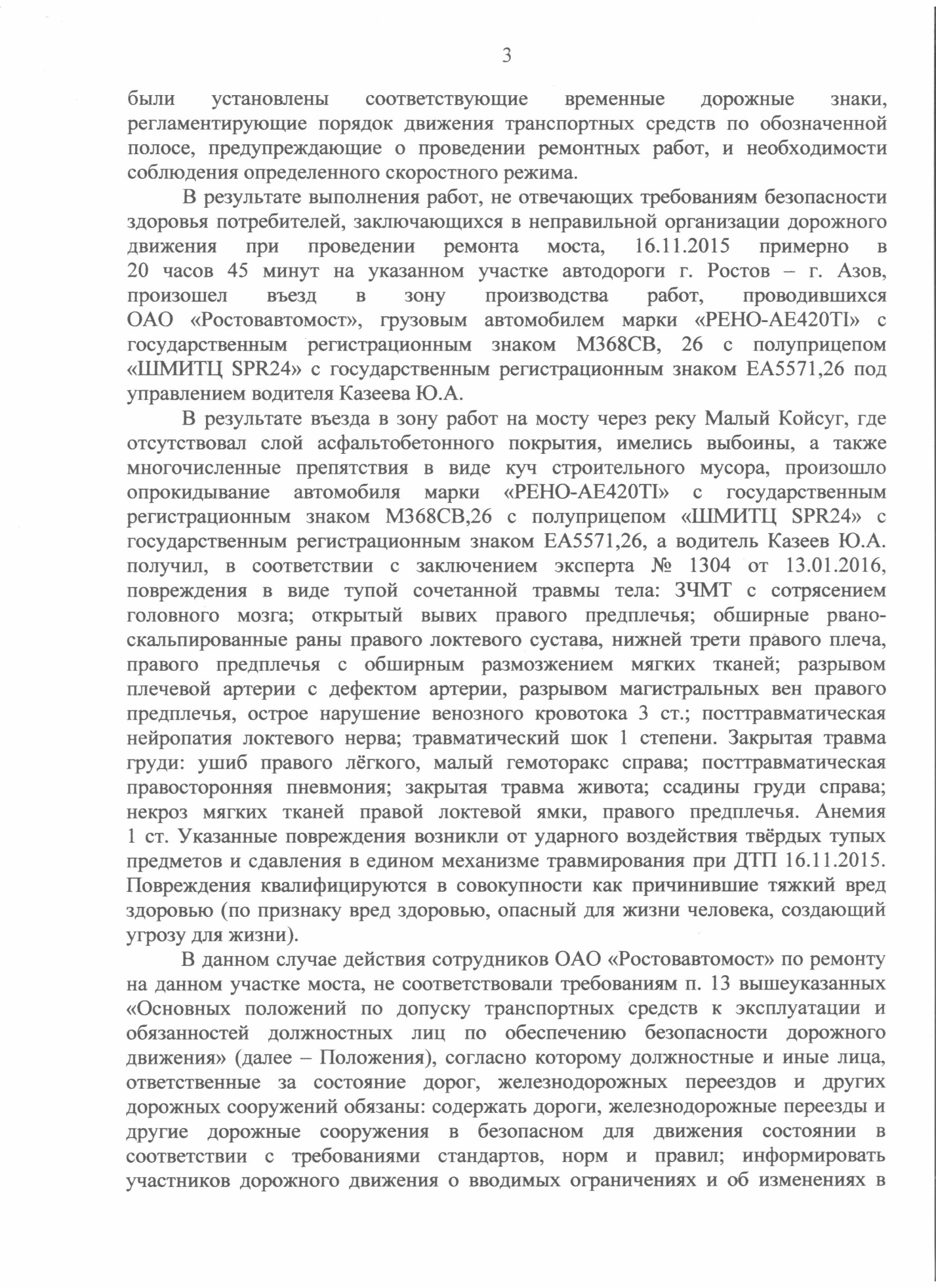 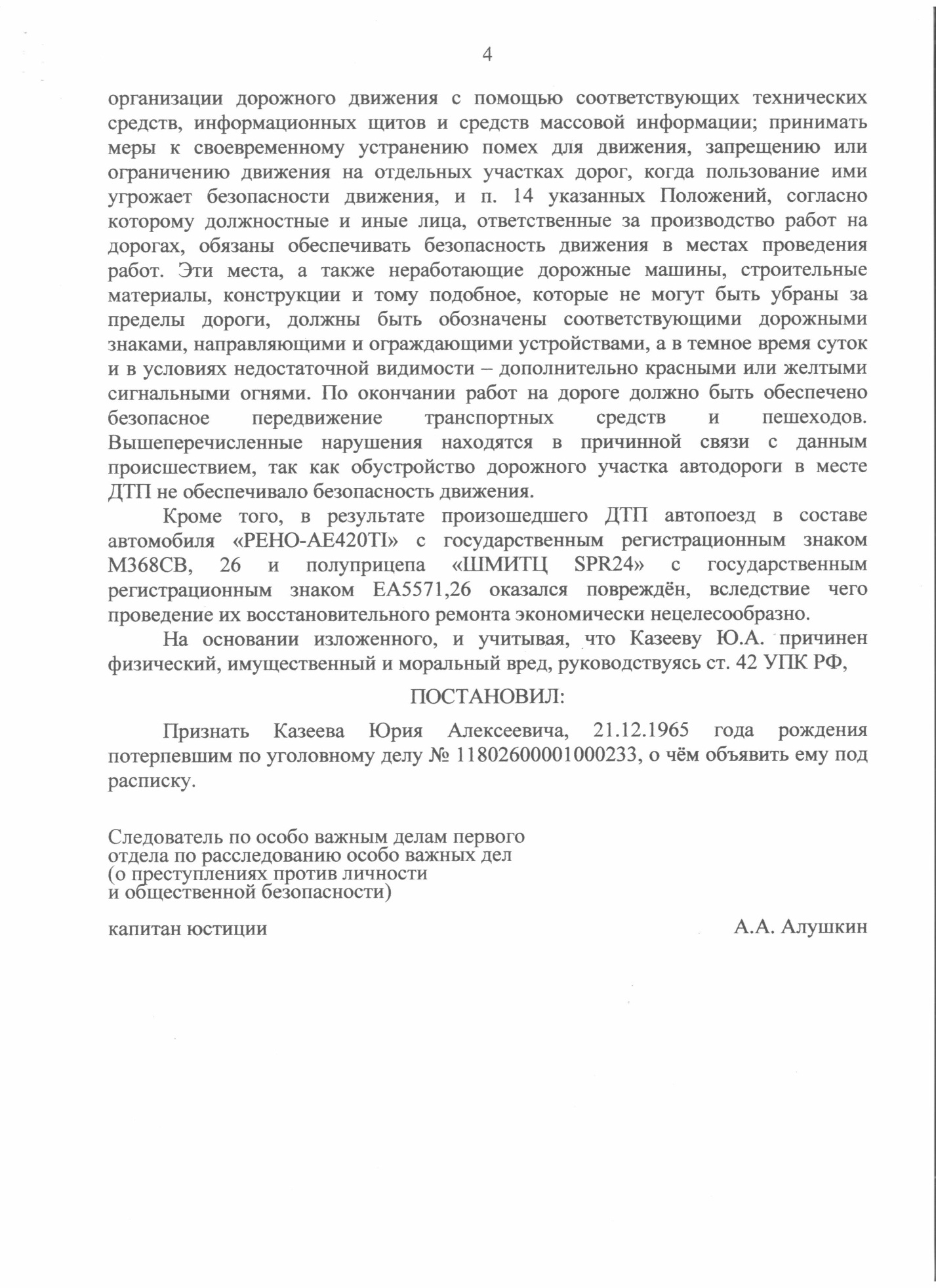 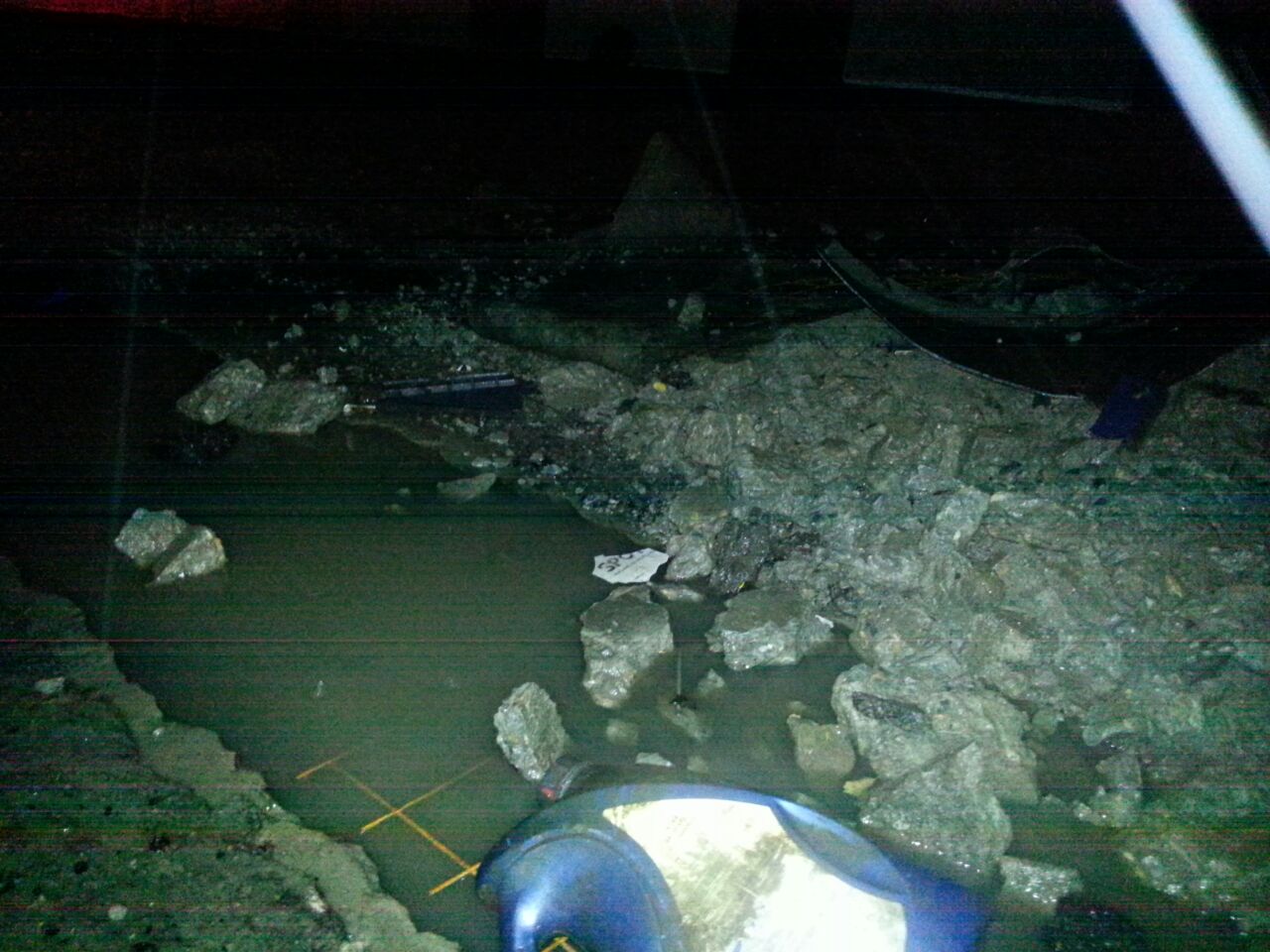 